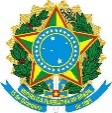 SERVIÇO PÚBLICO FEDERAL MINISTÉRIO DA EDUCAÇÃO UNIVERSIDADE FEDERAL DA BAHIA Pró Reitoria de Ações Afirmativas e Assistência EstudantilCoordenação de Ações Afirmativas, Educação e DiversidadePROGRAMA SANKOFAFormulário de Submissão – Plano de Trabalho do(a) BolsistaPara cada bolsa pleiteada inserir um plano de trabalho específicoPreencher em editor de texto off-line, salvar em arquivo de formato .pdf e anexar ao sistema SisPerObjetivo especifico do(a)/s bolsista(s):Produtos/Resultados esperados:Metodologia do trabalho:Bibliografia básica para fundamentação do trabalho e outras Referências (sites, revistas) (máximo 10 e 05 itens, respectivamente).Cronograma detalhado do(a) bolsista. Marque com um X na coluna correspondente ao mês em que a atividade será realizada. Uma atividade pode ser realizada em mais de um mês.
Para inserir mais atividades posicione o cursor dentro da última célula desta tabela e clique na tecla “Tab”.  A depender da versão do programa esse passo a passo pode variar um pouco.Bibliografia básica (obrigatória, até 10 itens)Outras referências (opcional, até 05 itens)Atividades / Mês123456789101112